Résolution de problèmes CM2 - Problèmes multiplicatifs : parts 1Problème collectifEntraînementsRésolution de problèmes CM2 - Problèmes multiplicatifs : parts 1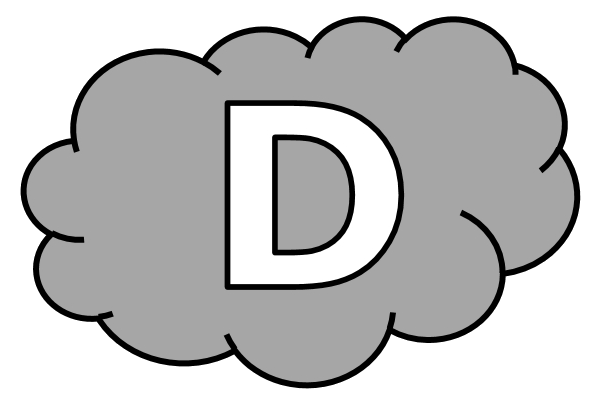 Problème collectifEntraînements1 - Un train compte 576 passagers, répartis dans des wagons de 36 passagers.Combien y a-t-il de wagons dans ce train ?2 - Une tombola a permis de distribuer 4 662 €. Chaque gagnant a remporté 518 €.Combien y a-t-il eu de gagnants ?3 - Chaque jour, une usine produit 26 objets. Le mois dernier, elle a produit un total de 624. Pendant combien de jours l’usine a-t-elle fonctionné ?Résolution de problèmes CM2 - Problèmes multiplicatifs : parts 1 CorrigéProblème collectif 15 ÷ 3 = 5 enfants.Entraînements1 - Un train compte 576 passagers, répartis dans des wagons de 36 passagers.Combien y a-t-il de wagons dans ce train ? 576 ÷ 36 = 16 wagons.2 - Une tombola a permis de distribuer 4 662 €. Chaque gagnant a remporté 518 €.Combien y a-t-il eu de gagnants ? 4 662 ÷ 518 = 9 gagnants.3 - Chaque jour, une usine produit 26 objets. Le mois dernier, elle a produit un total de 624. Pendant combien de jours l’usine a-t-elle fonctionné ? 624 ÷ 26 = 24 jours.Résolution de problèmes CM2 - Problèmes multiplicatifs : parts 2Problème collectifEntraînementsRésolution de problèmes CM2 - Problèmes multiplicatifs : parts 2Problème collectifEntraînements1 - Cette année, j’ai parcouru 12 720 km avec ma voiture. J’ai effectué 24 pleins.Combien de kilomètres parcours-je avec un plein ?2 - Dans un stade, les 10 400 spectateurs sont répartis dans 16 parties de tribunes.Combien de spectateurs une partie de tribune contient-elle ?3 - En prenant 21 bains, Mireille a consommé 2 646 litres d’eau.Quelle quantité d’eau Mireille utilise-t-elle pour un bain ?Résolution de problèmes CM2 - Problèmes multiplicatifs : parts 2 CorrigéProblème collectif 234 ÷ 9 = 26 billes.Entraînements1 - Cette année, j’ai parcouru 12 720 km avec ma voiture. J’ai effectué 24 pleins.Combien de kilomètres parcours-je avec un plein ? 12 720 ÷ 24 = 530 km.2 - Dans un stade, les 10 400 spectateurs sont répartis dans 16 parties de tribunes.Combien de spectateurs une partie de tribune contient-elle ? 10 400 ÷ 16 = 650 spectateurs.3 - En prenant 21 bains, Mireille a consommé 2 646 litres d’eau.Quelle quantité d’eau Mireille utilise-t-elle pour un bain ? 2 646 ÷ 21 = 126 litres.Résolution de problèmes CM2 - Problèmes multiplicatifs : parts 3Pour chaque problème, indique s’il s’agit d’un problème de type A ou B, complète le schéma puis résous-le sur ton cahier.Entraînements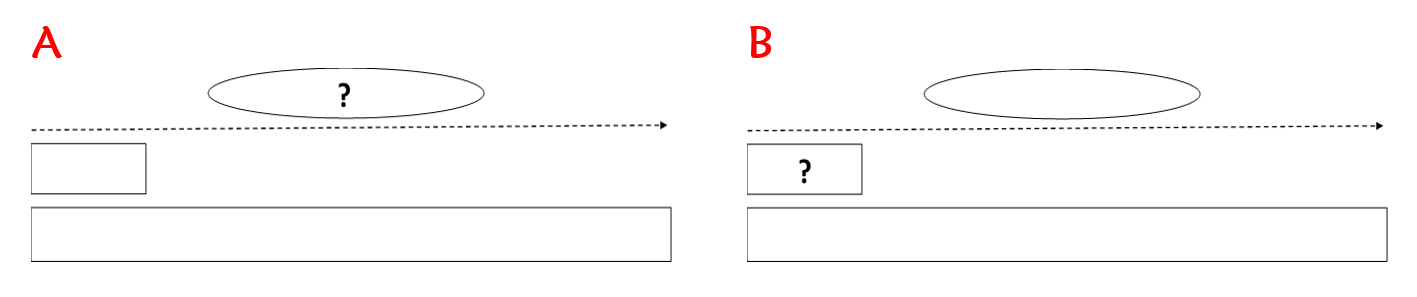  Résolution de problèmes CM2 - Problèmes multiplicatifs : pars 3Pour chaque problème, indique s’il s’agit d’un problème de type A ou B, puis résous-le.Entraînements1 - Le prix d’entrée à un festival est fixé à 8 €. Hier, la recette s’est élevée à 19 320 €.Combien de personnes sont venues au festival hier ?Type de problème : .................2 - Mon séjour à l’hôtel m’a coûté 832 €. J’y suis resté 16 jours.Quel est le prix d’une journée à l’hôtel ?Type de problème : .................3 - Un restaurateur fait cuire 6 750 grammes de riz. Une personne en mange généralement 75 grammes.Pour combien de personnes le restaurateur prépare-t-il du riz ?Type de problème : .................4 - Le jackpot de 700 800 € a été remporté et partagé entre 12 personnes.Combien chaque personne a-t-elle reçu d’argent ?Type de problème : .................Résolution de problèmes CM2 - Problèmes multiplicatifs : parts 3 CorrigéPour chaque problème, indique s’il s’agit d’un problème de type A ou B, complète le schéma puis résous-le sur ton cahier.1 - Le prix d’entrée à un festival est fixé à 8 €. Hier, la recette s’est élevée à 19 320 €.Combien de personnes sont venues au festival hier ?Type de problème : A 19 320 ÷ 8 = 2 415 personnes.2 - Mon séjour à l’hôtel m’a coûté 832 €. J’y suis resté 16 jours.Quel est le prix d’une journée à l’hôtel ?Type de problème : B 832 ÷ 16 = 52 €.3 - Un restaurateur fait cuire 6 750 grammes de riz. Une personne en mange généralement 75 grammes.Pour combien de personnes le restaurateur prépare-t-il du riz ?Type de problème : A 6 750 ÷ 75 = 90 personnes.4 - Le jackpot de 700 800 € a été remporté et partagé entre 12 personnes.Combien chaque personne a-t-elle reçu d’argent ?Type de problème : B 700 800 ÷ 12 = 58 400 €.On distribue 3 biscuits à chaque enfant. Il y a 15 biscuits dans la boite.Combien y a-t-il d’enfants ? 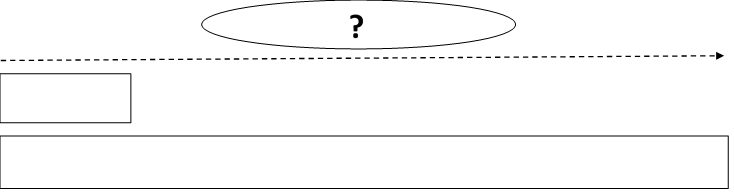 1 - Un train compte 576 passagers, répartis dans des wagons de 36 passagers.Combien y a-t-il de wagons dans ce train ?2 - Une tombola a permis de distribuer 4 662 €. Chaque gagnant a remporté 518 €.Combien y a-t-il eu de gagnants ?3 - Chaque jour, une usine produit 26 objets. Le mois dernier, elle a produit un total de 624. Pendant combien de jours l’usine a-t-elle fonctionné ?On distribue 3 biscuits à chaque enfant. Il y a 15 biscuits dans la boite.Combien y a-t-il d’enfants ? RechercheRéponseIl y a .................. wagons dans ce train.RechercheRéponseIl y a eu .................. gagnants.RechercheRéponseLe mois dernier, l’usine a fonctionné pendant .................. jours.On distribue 3 biscuits à chaque enfant. Il y a 15 biscuits dans la boite.Combien y a-t-il d’enfants ?Un grand-père a distribué ses 234 billes à ses 9 petits-enfants.Combien chacun a-t-il eu de billes ?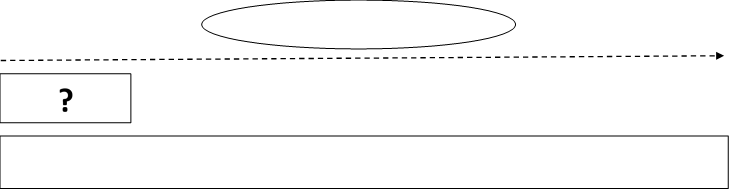 1 - Cette année, j’ai parcouru 12 720 km avec ma voiture. J’ai effectué 24 pleins.Combien de kilomètres parcours-je avec un plein ?2 - Dans un stade, les 10 400 spectateurs sont répartis dans 16 parties de tribunes.Combien de spectateurs une partie de tribune contient-elle ?3 - En prenant 21 bains, Mireille a consommé 2 646 litres d’eau.Quelle quantité d’eau Mireille utilise-t-elle pour un bain ?Un grand-père a distribué ses 234 billes à ses 9 petits-enfants.Combien chacun a-t-il eu de billes ?RechercheRéponseAvec un plein, je parcours .................. km.RechercheRéponseUne partie de tribune contient .................. spectateurs.RechercheRéponsePour un bain, Mireille utilise .................. litres d’eau.Un grand-père a distribué ses 234 billes à ses 9 petits-enfants.Combien chacun a-t-il eu de billes ?1 - Le prix d’entrée à un festival est fixé à 8 €. Hier, la recette s’est élevée à 19 320 €.Combien de personnes sont venues au festival hier ?Type de problème : .................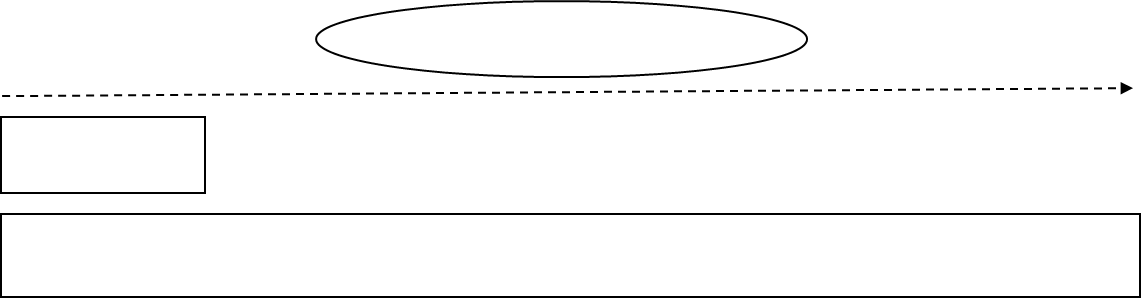 2 - Mon séjour à l’hôtel m’a coûté 832 €. J’y suis resté16 jours.Quel est le prix d’une journée à l’hôtel ?Type de problème : .................3 - Un restaurateur fait cuire 6 750 grammes de riz. Une personne en mange généralement 75 grammes.Pour combien de personnes le restaurateur prépare-t-il du riz ?Type de problème : .................4 - Le jackpot de 700 800 € a été remporté et partagé entre 12 personnes.Combien chaque personne a-t-elle reçu d’argent ?Type de problème : .................RechercheRéponseHier, ...................... personnes sont venues au festival.RechercheRéponseUne journée à l’hôtel coûte ........................... €.RechercheRéponseLe restaurateur prépare du riz pour ............................. personnes.RechercheRéponseChaque personne a reçu ................... €.